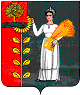 РОССИЙСКАЯ ФЕДЕРАЦИЯСОВЕТ ДЕПУТАТОВ СЕЛЬСКОГО ПОСЕЛЕНИЯТИХВИНСКИЙ СЕЛЬСОВЕТДобринского муниципального района Липецкой области1- cессия VI созываР Е Ш Е Н И Е28.09.2020                             д.Большая Плавица                                    №6-рсО регистрации постоянной депутатскойгруппы «ЕДИНАЯ РОССИЯ» в Совете депутатовсельского поселения Тихвинский сельсоветДобринского муниципального района шестого созыва	В соответствии со ст.10 Регламента Совета депутатов сельского поселения Тихвинский сельсовет, ч.4 ст.30 Устава сельского поселения Тихвинский сельсовет и на основании уведомления депутатов Совета депутатов, Совет депутатов сельского поселения Тихвинский сельсоветРЕШИЛ:	1. Зарегистрировать постоянную депутатскую группу «ЕДИНАЯ РОССИЯ»   в Совете депутатов сельского поселения Тихвинский  сельсовет шестого созыва в количестве 10 депутатов:1. Бутрин Николай Николаевич2. Долгошеев Евгений Александрович 3. Дроздова Наталия Алексеевна 4. Зайцева Ольга Александровна5. Кондратов Владимир Дмитриевич6. Макаричева Валентина Ивановна7. Невейкина Марина Николаевна8. Панин Борис Серафимович9. Петрова Светлана Юрьевна10.Сорокин Андрей Николаевич2.Настоящее решение вступает в силу со дня его принятия.Председатель Совета депутатовсельского поселенияТихвинский сельсовет                                                               В.И.Макаричева   